La fin de la Révolution françaiseLes clubs politiquesÀ ce temps, il n’existait pas les partis politiques en France qu’on connaît aujourd’hui 
Ex/ NDP, Conservateurs, Libéraux, etc.Au lieu des partis, on avait les clubsOn réunissait pour échanger d’idéesLes JacobinsIls étaient radicauxIls voulaient une républiqueIls menaient la TerreurLes GirondinsÀ l’origine, ils étaient les JacobinsIls étaient modérésIls voulaient une _________________________ avant que Louis XVI ait essayé de quitter la France, puis ils voulaient une _________________________Mais, ils perdront la lutte de pouvoir…Les MontagnardsLes plus radicaux Ils voulaient exécuter le roi et tous les aristocratesLes sans-culottesLes pauvresIls étaient contre la _________________________ (et tous les changements gouvernementaux qui aideraient les personnes avec plus d’argent)Ils voulaient du _________________________Ils étaient violents (surtout envers ceux qui opposaient la Révolution)Ils supportaient les Montagnards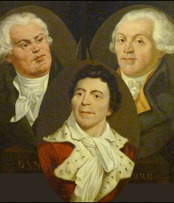 Les chefs de la RévolutionJean Pal Marat (le plus _________________________)Maximilien de RobespierreGeorges Jacques DantonIls voulaient détruire tous ceux qui avaient de la sympathie pour _________________________Pendant que tout ceci se passait en France, l’Autriche et la Prusse s’inquiétait pour le monarqueLes guerres révolutionnairesLa France déclare la guerre contre l’Autriche et la PrusseL’Autriche la menaçaitLes anciens nobles qui ont quitté la France, ont émigré en AutricheAu début, la France perd plusieurs batailles parce que l’Autriche s’attendait à cette réaction de la FrancePuis, la France remporte une grande victoire à Valmy, ce qui marquait la fin pour les forces prussiennes/autrichiennesLa fin de la monarchie … pour l’instant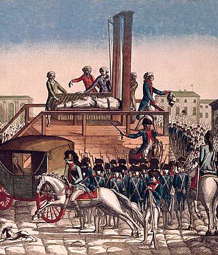 Louis XVI a été emprisonné le 13 août 1792Les raisons pour son emprisonnement :_________________________ _________________________ …Une conspiration avec les _________________________ ?Un nouveau gouvernement est établiANC  Assemblée législative  Convention nationaleLa France = Une _________________________, la monarchie est abolieLouis XVI & M/A = jugés et _________________________ Le règne de la TerreurLes Jacobins et les Sans-Culottes prennent contrôle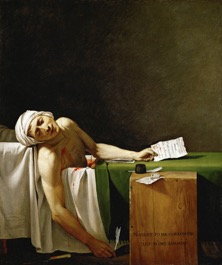 Tous ceux qui n’étaient pas aussi radicaux sont arrêtés/emprisonnés/guillotinés_________________________ (1793-1794)« Un gouvernement révolutionnaire » où il y avait des lois qui :Arrêtaient un noble s’il était fonctionnaire (travaillaient pour le gouvernement) avant la RévolutionEmprisonnaient ceux qui s’opposaient aux Montagnards/radicauxExécutaient ceux qui ne pouvaient pas montrer leur certificat de citoyennetéGuillotinaient les spéculateurs de denrées alimentaires** (ceux qui allaient profiter si le prix d’un produit augmentait ou baissait) Robespierre est devenu un _________________________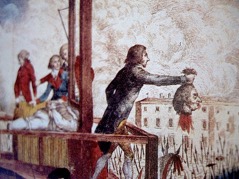 Tous les autres chefs révolutionnaires sont mortsDurant la Terreur, il y avait _________________________ guillotinésIl a éliminé toute opposition au gouvernementIl a mis en place plusieurs changements La Convention nationale doutait de Robespierre… et il a été arrêté et guillotiné Le DirectoireLe gouvernement qui a remplacé le régime de RobespierreLes 5 membres venaient des familles qui avaient de l’argent, mais qui faisaient quand même partie de la classe _________________________Leurs changements étaient :De donner plus de pouvoirs au _________________________ D’accorder des privilèges et _________________________ uniquement aux _________________________« Égalité et citoyenneté » sont oubliéesLe Directoire ne durera pas…NapoléonDurant la Révolution française il y avait un jeune général français qui gagnait les batailles contre les pays étrangers = Napoléon Bonaparte !Il gagnait aussi plus de pouvoir pour lui-mêmeAprès avoir entendu qu’il y avait encore des problèmes politiques, il est retourné en FranceIl a mené _________________________ en 1799 et a aboli le Directoire !Ceci marque la fin de la Révolution française Le début d’un règne militaire pendant 15 années